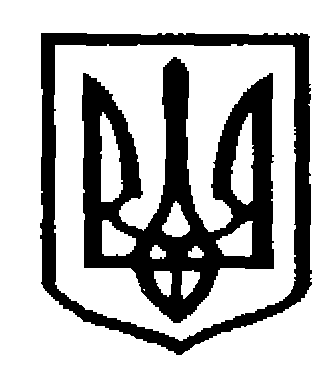 У К Р А Ї Н АЧернівецька міська радаУ П Р А В Л I Н Н Я   О С В I Т ИНАКАЗ Про організацію об’їзду з метою вивчення стану підготовки матеріально – технічної  бази та готовності закладів освітидо нового навчального року та опалювального сезонуНа виконання п. 3 наказу управління освіти Чернівецької міської ради від 04.07.2018 № 269  «Про підготовку закладів освіти м. Чернівців до нового
2018/2019 н. р. та роботи в осінньо-зимовий період»НАКАЗУЮ:1. Затвердити: 1.1 Склад комісії з перевірки стану підготовки матеріально-технічної бази та готовності закладів освіти до нового навчального року та опалювального сезону (додаток №1). Пам’ятку перевірки стану готовності закладів освіти до роботи в новому 2018/2019 н. р. та в осінньо-зимовий період (додаток №2). Графік проведення перевірки готовності закладів освіти до нового навчального року та опалювального сезону (додаток №3).    1.4 Форму акту перевірки готовності закладів освіти до нового
навчального року та опалювального сезону (додаток №4).Керівникам закладів освіти міста:Створити належні умови для роботи
комісії та забезпечити на час проведення об’їзду наявність 4 (чотирьох) примірників актів перевірки готовності закладів освіти до нового
навчального року та опалювального сезону з проставленними балами самооцінки.Запросити представників батьківської громадськості закладу для участі у перевірці стану підготовки матеріально-технічної бази та готовності закладів освіти до нового навчального року та опалювального сезону.Головним спеціалістам управління освіти міської ради Л.М. Гавриловій, В.В. Цуркану, узагальнити акти готовності ЗДО, ЗЗСО та ЗПО відповідно, підготувати аналітичні матеріали.Наказ розмістити на інформаційному сайті управління освіти Чернівецької міської ради.Контроль за виконанням цього наказу залишаю за собою.Заступник начальника управління освіти  Чернівецької міської ради                                          О.Л. КузьмінаВиконавець:головний спеціаліст управління  освіти Чернівецької міської ради                                           Л.М. ГавриловаДодаток №1                                                                                                                       до наказу управління освіти
                                                                                                                      Чернівецької міської ради
                                                                                                                      від 06.07.2018 №270Склад комісіїз перевірки готовності закладів освіти м. Чернівцівдо нового навчального року та опалювального сезонуДодаток №2                                                                                                                       до наказу управління освіти
                                                                                                                      Чернівецької міської ради
                                                                                                                      від 06.07.2018 №270Пам’яткаперевірки готовності закладів освіти м. Чернівців до нового 2018/2019 н. р. та роботи в осінньо-зимовий періодВиконання плану проведення капітального та поточного ремонтів. Стан території (наявність бетонованих майданчиків для сміттєзбиральників, квітників, огорожі, підсобних споруд, спортивних майданчиків, флагштока для прапора). Оцінка стану будівель, споруд та інженерних мереж (постанова  Кабінету Міністрів України від 05.05.1997 № 409 «Про забезпечення надійності та безпечної експлуатації будівель, споруд та інженерних мереж»).  Наявність щорічних (восени та навесні) актів обстежень будівель. Наявність документів з інвентаризації нерухомого майна, що  перебуває на балансі закладів освіти, із занесенням до Єдиного реєстру об’єктів державної власності, державні акти на право постійного користування відведеними земельними ділянками. Підготовка матеріально-технічної бази закладів освіти до роботи в новому 2018/2019 навчальному році. Підготовка теплового господарства до нового опалювального сезону  відповідно до вимог Правил підготовки теплових господарств до опалювального періоду,  затверджених наказом Міністерства палива та енергетики України та Міністерства житлово-комунального господарства України від 10.12.2008 № 620/378 (наявність приладів обліку енергоносіїв, енергопаспорта установи; відсоток встановлених від потреби енергозберігаючих ламп, вікон, дверей). Організація роботи з охорони праці (наказ по закладу про  призначення відповідального за організацію роботи з охорони праці, призначення відповідальних за безпеку життєдіяльності та охорону праці в кабінетах, правильність оформлення протоколів про проведення навчання та перевірку знань з питань охорони праці; наявність інструкцій з охорони праці та безпеки життєдіяльності, ведення журналів реєстрації інструктажів з охорони праці). Відповідність вимогам охорони праці та безпеки життєдіяльності  кабінетів фізики, інформатики, біології, хімії, Захисту Вітчизни та інших кабінетів. Стан готовності до освітнього процесу майстерень для проведення занять з технічних та  обслуговуючих видів праці. Відповідність вимогам  охорони праці та безпеки життєдіяльності  спортивної зали. Наявність актів випробування спортивних снарядів на міцність кріплення та надійність експлуатації. Відповідність систем заземлення вимогам безпеки. Наявність акту  перевірки опору ізоляції електромережі і заземлення. Наявність вчасно підтвердженого допуску до роботи в електрика і співробітників, які працюють з електроустановками. Виконання вимог «Правил пожежної безпеки для закладів, установ і  організацій системи освіти України», затверджених спільним наказом Головного управління Державної пожежної охорони МВС та Міністерства освіти і науки України від  30.09.1998 № 348/70, зареєстрованим в Міністерстві юстиції України 17.12.1998 за № 800/3240. Наявність і стан протипожежного обладнання. Організація медичних оглядів дітей, контроль за станом здоров’я.  Проведення обов’язкових медичних оглядів працівників. Наявність їдальні, забезпеченість технологічним обладнанням,  меблями та посудом, санітарний стан, умови для миття рук. Забезпеченість комп’ютерною технікою (кількість учнів та  педагогічних працівників на 1 ПК).  Додаток №3                                                                                                                       до наказу управління освіти
                                                                                                                      Чернівецької міської ради
                                                                                                                      від 06.07.2018 №270Графік проведення перевірки готовності ЗДО до нового навчального року та опалювального сезону Графік проведення перевірки готовності ЗЗСО і ЗПОдо нового навчального року та опалювального сезону Додаток №4                                                                                                                       до наказу управління освіти
                                                                                                                      Чернівецької міської ради
                                                                                                                      від 06.07.2018 №270А  К  Т готовності закладу дошкільної освіти_________________________________________________________до 2018/2019 навчального року Складений «____» серпня  2018 р.Повна назва, тип, №  закладу, рік будівництва____________________________________________________________________________________________________м.Чернівці, вул.________________________________________телефон № _______________Прізвище, ім’я, по  батькові директора ___________________________________________________________________________________________________________________________     Комісією, затвердженою  наказом управління освіти Чернівецької міської ради  від 06.07.2018 р. № 270 встановлено:Організаційно-правові засади діяльності ЗДООцінка I розділу - максимальна 18 балів, оцінка пунктів: 0- не відповідає, 1 – частково, 2- відповідаєНаявність документів на право власності на землю та нерухоме майно: Наявність списків дітей з електронного обліку:    оцінка  ________Наявність проекту плану роботи на 2018/19 н. р.: оцінка      _________Наявність проекту розкладу організованих форм освітнього процесу: оцінка_____Наявність книги наказів з основної діяльності:____     оцінка         ________ Наявність  книги обліку особового складу працівників: оцінка        ________Наявність журналу прибуття (вибуття) дітей:  оцінка        _______У 2018/19 н. р. у закладі нараховується:     оцінка        ________________ дітей, _______ груп, із них  ________ переддошкільних, ________ дошкільнихКількість короткотривалих груп _________, в них дітей __________Кількість груп з режимом роботи 12 годин _______, в них дітей ________Кількість вакансій педагогічних працівників: оцінка        ________________________________________________________________________________Оцінка I розділу  ____________Матеріально-технічната навчально-методична базаОцінка II розділу - максимальна 38 балів, оцінка пунктів: 0 - не відповідає, 1 – частково, 2 - відповідаєЯкість ремонту: оцінка        _______капітального_________________________________________________________________________________________________________________________________виконавець ремонтних робіт, їх вартість _______________________________________________________________________________________________________________________поточного_______________________________________________________________________________________________________________________________________виконавець ремонтних робіт, їх вартість________________________________________________________________________________________________________________________Стан території та її площа:     оцінка        _______ ___________________________________________________Наявність упорядкованих майданчиків для сміттєзбірників, їх стан:  оцінка  ________________________________________________________________________________Огорожа території закладу, її стан: _____________________________  оцінка_____Спортивний та ігрові  майданчики (кількість) стан обладнання:      оцінка     _________________________________________________________________________________________________________________________________________________________Забезпечення безпеки життєдіяльності учасників освітнього процесу (наявність протоколів про навчання і перевірку знань працівників з охорони праці): оцінка_____________________________________________________________________________Наявність плану підготовки закладу до осінньо-зимового періоду: оцінка ______________________________________________________________________________Опалювальна система, її готовність до опалювального сезону:   оцінка        ______котельня __________________________________________________________________теплотраса ________________________________________________________________пічки _____________________________________________________________________стан системи газопостачання _________________________________________________Чи обпресовано опалювальну систему: _________________оцінка    __________Наявність документів про опір ізоляції електромережі й заземлення: ___  оцінка _____Встановлення у закладі протипожежного режиму: __________________ оцінка    _____Наявність і стан протипожежного обладнання (крани, шланги, рукави, вогнегасники (кількість) тощо):        оцінка  _____________________________________________________________________________________________________________________________________________________________________________________________________________________________стан шляхів евакуації, аварійних виходів ___________________________________стан горищ ____________________________________________________________стан виконання приписів інспекторів пожежного нагляду за минулий навчальний рік ___________________________________________________________________________________________________________________________________________Стан інженерних комунікацій:          оцінка  ________водопостачання ____________________________________________________________газопостачання ____________________________________________________________каналізації ________________________________________________________________вентиляції: природної __________________________; штучної ____________________Тип освітлення приміщень закладу:   оцінка  ________ _______________________________________________________________________Забезпечення групових приміщень освітленням згідно із нормою:    оцінка   ______ _______________________________________________________________________Стан групових приміщень:                   оцінка  _________Стан інвентарю (ф-фактично є в наявності, п – потрібно закупити): оцінка        _______Стан кабінетів (ремонт, меблі, оснащення педагогічного процесу): оцінка   ______Стан і умови зберігання технічних засобів навчання (вписати, які є в закладі):оцінка        _______Стан спортивної зали, (басейну), забезпеченість обладнанням відповідно до норм та його стан: оцінка        ___________________________________________________________________________________________________________________________________________________________________________________________________________________________Оцінка II розділу ____________Організація харчування.Оцінка III розділу максимальна 12 балів: 0 - не відповідає, 1 – частково, 2-відповідаєСанітарний стан харчоблоку  (потребує/ні ремонту): ______________ оцінка _____підсобних приміщень ___________________________________________________відповідність обладнання санітарно-гігієнічним нормам _______________________        - наявність проточної води: холодної_____________________, гарячої __________        - умови для миття рук працівниками харчоблоку __________________________        2.   Забезпечення технологічним обладнанням (потребу вказати): оцінка        ______________________________________________________________________________Забезпечення інвентарем, матеріалом (потребу вказати):    оцінка           _______         _____________________________________________________________________________Санітарний стан буфетних у групах (кількість, потребує/ні ремонту): оцінка    _________________________________________________________________________________Організація питного режиму:  оцінка       ________________________________________________________________________________Стан виконання приписів спеціалістів Держпродспоживслужби за минулий навчальний рік оцінка _________ ______________________________________________________________________________________________________________________________________________Оцінка III розділу ____________Загальна оцінка:_______________________ (максимальна 68 балів)Використано коштів:бюджетних: ______________________________________________________________батьківської громадськості: __________________________________________Висновок комісії  про готовність закладу дошкільної освіти № _______ до нового навчального року:____________________________________________________Члени комісії: _________________________________________________________________________________________________________________________________________________________________________________________________________________________________________________________________________________________________________________________________________________________________________________________________________________________________________________________________________________________________________________________________________________________________________________________________________________________________________________________________________________________________________________________________________________________________________________________________________________________________________________________________________________________________________________________________________________________________________________________________________________________________________________________________________________________________________Директор ЗДО           _____________          _________________________________А  К  Т  перевірки готовності ЗПО до 2018/2019 навчального року Складений «______»___________________2018 р.Повна назва, тип, №  закладу, рік будівництва _____________________________________________________________________________________м. Чернівці, вул.____________________________________________________телефон № _________________________________Прізвище, ім’я, по  батькові директора ЗПО_________________________           Комісією, затвердженою  наказом управління освіти Чернівецької міської ради  від 06.07.2018  № 270 встановлено:1.Наявність і ведення  документації згідно з наказом Міністерства  освіти і науки України ____________________________________________________2. У 2018/2019 навчальному році у ЗПО: ______ груп, _________ вихованців; початкового рівня _____ груп, _____ вихованців; основного рівня ___ груп, ____ вихованців; вищого рівня ____ груп, ____ вихованців, з них у І-у зміну ___ груп, у ІІ - у зміну ___ груп.3.Якість ремонту: капітального __________________________________             поточного_________________________________________________________4.Виконавець ремонтних робіт, їх вартість_________________________5.Стан території ________________________________________________6.Готовність до нового навчального року ___________________________приміщень гурткової роботи ________________________________________________допоміжних приміщень ____________________________________________________7.Наявність ТЗН, їх стан і зберігання _______________________________8.Організація питного режиму ____________________________________9.Стан меблів ______________, не вистачає відповідно норм __________10.Готовність ЗПО до зими. Стан опалювальної системи (теплоцентраль, пічне) ___________________________________________________________11.Стан інженерних комунікацій:водопостачання__________________________________________________газопостачання ____________________________________________________________електропостачання __________________________________________________________каналізація______________________________________________________12.Тип освітлення (люмінесцентне)______________, (інше)____________13. Забезпеченість ЗПО  паливом у процентах до річної потреби, його зберігання _______________________________________________________14.Наявність і стан протипожежного обладнання (крани, шланги, вогнегасники, рукави тощо) __________________________________________15.Перевірка опору ізоляції електромережі й заземлення. Наявність актів перевірки__________________________________________________________16. Призначення відповідального за електрогосподарство закладу ______17.Забезпеченість установи педагогічними кадрами ________, не вистачає педагогів  _________________________________________________18.Спонсорська (батьківська) допомога ___________________________19.Висновок  комісії_____________________________________________Члени комісії: __________________________________________________________________________________________________________________________________________________________________________________________________________________________________________________________________________________________________________________________________________________________________________________________________________________________________________          Директор ЗПО      _____________          _________________________________06.07.2018 р.№ 270Паскар О.Є.заступник міського голови з питань діяльності виконавчих органів міської радиМартинюк С.В.начальник управління освіти Чернівецької міської радиКузьміна О.Л.заступник начальника, начальник відділу загальної середньої освіти управління освіти Чернівецької міської радиВітковська Н.П.заступник начальника, начальник відділу дошкільної
освіти управління освіти Чернівецької міської радиГерасим Н.П.завідувач ММЦ закладів освіти управління освіти міської радиГаврилова Л.М.головний спеціаліст управління освіти міської ради (по ЗДО)Воробець Г.П.головний спеціаліст управління освіти міської ради (по ЗЗСО)Кандиба А.Є.депутат Чернівецької міської ради VII скликання (за згодою)Колодрівський В.В.методист ММЦ закладів освіти управління освіти міської радиОлещенко В.Ф.інженер групи господарського обслуговування управління освіти міської радиПалагнюк Т.А.бухгалтер з електронних закупівель управління освіти міської радиПоплета В.Є.інженер групи господарського обслуговування управління освіти міської радиЦуркан В.В.головний спеціаліст управління освіти міської радиВідповідальні працівники управліньДержпродспоживслужби (за згодою)Відповідальні працівники управліньДСНС (за згодою)Відповідальні працівники управліньміської дитячої поліклініки (за згодою)20 серпня20 серпня21 серпня21 серпня22 серпня22 серпняЗакладиЧасЗакладиЧасЗакладиЧас№ 21800- 815№ 15800- 815№ 18800- 815№ 17825- 840№ 25825- 840№ 11825- 840№ 31850- 905         № 9850- 905№ 16900- 910№ 37910  - 9 20№ 43915- 930№ 39920- 930№ 3930 – 945№ 27940 - 955ДС№ 4940 - 950№ 22950- 1005№ 411005- 1020№ 61000- 1015№ 501020- 1030№ 521025- 1040№ 51020- 1030№ 491035-1050№ 241045-1100№ 531035-1050№ 141110-1125         № 81105-1120№ 401100-1110№ 231140-1155№ 101130-1145№ 291120-1135№ 261200-1215№ 381150-1205№ 41140-1150№ 21225- 1240№ 301210- 1225№ 281200- 1215№ 191250-1305№ 341235-1240№ 71225-1240№ 201310-1325№ 351245-1300№ 481250-1305№ 441345-1400№ 321305-1320№ 361310-1320№ 461420-1435№ 331325-1340№ 11330-1345№ 421440-1455№ 451350-1405№ 121350-1405№ 471505-152023 серпня23 серпня27 серпня27 серпня28 серпня28 серпняЗакладиЧасЗакладиЧасЗакладиЧасЗОШ №2800- 825ЦДЮТ800- 810Гімназія №3800 – 820Гімназія №2830- 850КЮТ «Кварц»815- 830НВК «Любисток»840 – 900Гімназія №6855-905СЗОШ №27835- 855ЗОШ №28915 – 935МПДЮ910- 925СЗОШ №22900- 925ЗОШ №13940– 1000ДЮСШ №1930 - 950ЗОШ №11930 - 950ЗОШ №16, МЦЕНТУМ1015 – 1040ЗОШ №411000- 1025ЗОШ №6955- 1015ЗОШ №311050 – 1120ЗОШ №141030- 1040МЦНТТУМ1020- 1035БТДЮ1130 – 1150ЗОШ №11050-1105Ліцей №41045-1105ЗОШ №381200 – 1220Ліцей №11115-1125Гімназія № 71120-1135ДЮСШ №41225 – 1250Гімназія № 4 (ст. школа)1135-1145Гімназія № 11145-1205ЗОШ №371300 – 1320Гімназія №4 (мол. школа)1210-1225ЗОШ №241210-1230НВК «Берегиня»1330 – 1350ЗОШ №5 (мол. школа)1230- 1240ЗОШ №201240- 1250ЗОШ № 391400 – 1420ЗОШ №5 (ст. школа)1245-1255ЗОШ №301300-1320ЗОШ № 191440 – 1500«Гердан»1305-1320ЗОШ №331330-1350ЗОШ № 401515 – 1545Гімназія №51325-1350ЗОШ №81400-1420НВК «Лідер»1610 – 1630ЗОШ №41400-1420ЗОШ №251425-1440Ліцей №21435-1455ВСЛІ1450-1515ЗОШ №31505-1525ЗОШ №101530-1540Ліцей №31535-1555ЗОШ №171550-1600ГрупаКількістьгрупНаявність перспективного плану обладнання групиНаявність правил миття посуду, використання дезінфекційних засобів, схем евакуаціїРаннього вікуМолодшаСередняСтаршаГрупа/ назваТвердийТвердийТвердийТвердийТвердийТвердийТвердийТвердийТвердийТвердийТвердийТвердийТвердийТвердийГрупа/ назваШафаШафаЛіжкоЛіжкостілецьстілецьстілстілІгрові осередкиІгрові осередкиСтілець офіснийСтілець офіснийМеблі офісніМеблі офісніГрупа/ назваФПФПФПФПФПФПФПРаннього вікуМолодшаСередняСтаршаДНЗ----------Група/ назваМ’якийМ’якийМ’якийМ’якийМ’якийМ’якийМ’якийМ’якийМ’якийМ’якийМ’якийМ’якийМ’якийМ’якийГрупа/ назваБілизнаБілизнаПодушкаПодушкаКовдраКовдраМатрацМатрацНаматр.Наматр.РушникРушникКилимКилимГрупа/ назваФПФПФПФПФПФПФПРаннього вікуМолодшаСередняСтаршаКабінетРемонтРемонтМебліМебліПосібники (медичне обладнання)Посібники (медичне обладнання)КабінетЄПотребаЄПотребаЄПотребаМедичнийМетодичнийПсихолога ЛогопедаГурткова роботаМузичнийНазваНа балансіЄ в наявностіЗ нихсправнихНаявність пристроїв для зберіганняТелевізорКомп’ютерМагнітофон